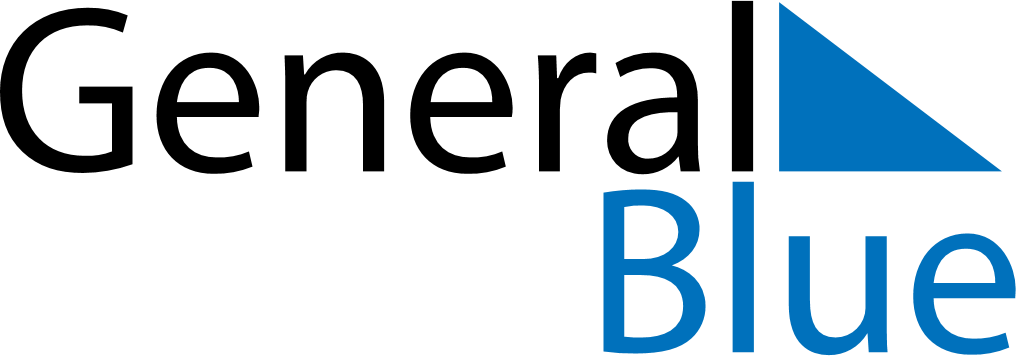 December 2024December 2024December 2024December 2024December 2024December 2024Saratov, RussiaSaratov, RussiaSaratov, RussiaSaratov, RussiaSaratov, RussiaSaratov, RussiaSunday Monday Tuesday Wednesday Thursday Friday Saturday 1 2 3 4 5 6 7 Sunrise: 8:39 AM Sunset: 4:50 PM Daylight: 8 hours and 10 minutes. Sunrise: 8:40 AM Sunset: 4:49 PM Daylight: 8 hours and 8 minutes. Sunrise: 8:42 AM Sunset: 4:49 PM Daylight: 8 hours and 6 minutes. Sunrise: 8:43 AM Sunset: 4:48 PM Daylight: 8 hours and 5 minutes. Sunrise: 8:44 AM Sunset: 4:48 PM Daylight: 8 hours and 3 minutes. Sunrise: 8:46 AM Sunset: 4:47 PM Daylight: 8 hours and 1 minute. Sunrise: 8:47 AM Sunset: 4:47 PM Daylight: 8 hours and 0 minutes. 8 9 10 11 12 13 14 Sunrise: 8:48 AM Sunset: 4:47 PM Daylight: 7 hours and 58 minutes. Sunrise: 8:49 AM Sunset: 4:46 PM Daylight: 7 hours and 57 minutes. Sunrise: 8:50 AM Sunset: 4:46 PM Daylight: 7 hours and 56 minutes. Sunrise: 8:51 AM Sunset: 4:46 PM Daylight: 7 hours and 54 minutes. Sunrise: 8:52 AM Sunset: 4:46 PM Daylight: 7 hours and 53 minutes. Sunrise: 8:53 AM Sunset: 4:46 PM Daylight: 7 hours and 52 minutes. Sunrise: 8:54 AM Sunset: 4:46 PM Daylight: 7 hours and 52 minutes. 15 16 17 18 19 20 21 Sunrise: 8:55 AM Sunset: 4:46 PM Daylight: 7 hours and 51 minutes. Sunrise: 8:56 AM Sunset: 4:46 PM Daylight: 7 hours and 50 minutes. Sunrise: 8:56 AM Sunset: 4:47 PM Daylight: 7 hours and 50 minutes. Sunrise: 8:57 AM Sunset: 4:47 PM Daylight: 7 hours and 49 minutes. Sunrise: 8:58 AM Sunset: 4:47 PM Daylight: 7 hours and 49 minutes. Sunrise: 8:58 AM Sunset: 4:48 PM Daylight: 7 hours and 49 minutes. Sunrise: 8:59 AM Sunset: 4:48 PM Daylight: 7 hours and 49 minutes. 22 23 24 25 26 27 28 Sunrise: 8:59 AM Sunset: 4:49 PM Daylight: 7 hours and 49 minutes. Sunrise: 9:00 AM Sunset: 4:49 PM Daylight: 7 hours and 49 minutes. Sunrise: 9:00 AM Sunset: 4:50 PM Daylight: 7 hours and 49 minutes. Sunrise: 9:01 AM Sunset: 4:50 PM Daylight: 7 hours and 49 minutes. Sunrise: 9:01 AM Sunset: 4:51 PM Daylight: 7 hours and 50 minutes. Sunrise: 9:01 AM Sunset: 4:52 PM Daylight: 7 hours and 50 minutes. Sunrise: 9:01 AM Sunset: 4:53 PM Daylight: 7 hours and 51 minutes. 29 30 31 Sunrise: 9:01 AM Sunset: 4:54 PM Daylight: 7 hours and 52 minutes. Sunrise: 9:01 AM Sunset: 4:55 PM Daylight: 7 hours and 53 minutes. Sunrise: 9:01 AM Sunset: 4:56 PM Daylight: 7 hours and 54 minutes. 